Consejería de Educación, Cultura y Deportes 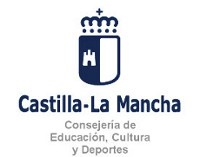 19002597 - IES Antonio Buero Vallejo Guadalajara (Guadalajara) CURSO 2020/2021 LISTA DE USUARIOS DE TRANSPORTE ESCOLAR CODIGO DE RUTA: 60402 DATOS DEL ADJUDICATARIO: 
VEHICULO AUTORIZADO: ITINERARIO: Torija, IES Buero Vallejo, IES Aguas Vivas Nº	ALUMNO	CURSO3	Afonso Santana, Samuel	1º de ESO	4	Aniorte López, Alberto	1º de ESO	5	Aguilar García, Ángel	2º de ESO	6	Aguilar García, Marina	2º de ESO7	Alcocer Pardos, David	3º de ESO	8	Álvarez Monje, Luis	2º de ESO	9	Amaro de la Vega, Santiago	2º de ESO	10	Amo Fernández, Saimon del	1º de ESO	11	Batu, Ruben Novac	1º de ESO	12	Beltrán Viejo, Guillermo	2º de ESO	13	Bernal Chinchilla, Lucas	2º de ESO	14	Blanco Rivilla, Aarón	3º de ESO	15	Boulasmoum , Yasmina	1º de ESO16	Calvo Lucas, Rocío	1º de ESO	17	Catalán Viejo, Enrique	3º de ESO	18	Catalán Viejo, Jaime	1º de ESO	19	Cuadrado Campíñez, Enara	2º de ESO	22 Consejería de Educación, Cultura y Deportes 19002597 - IES Antonio Buero Vallejo Guadalajara (Guadalajara) CURSO 2020/2021 LISTA DE USUARIOS DE TRANSPORTE ESCOLAR CODIGO DE RUTA: 60402 DATOS DEL ADJUDICATARIO: 
VEHICULO AUTORIZADO: ITINERARIO: Torija, IES Buero Vallejo, IES Aguas Vivas Nº	ALUMNO	CURSO	20	Duarte del Hoyo, Aitana	1º de ESO	21	El Khattabi , Alejandro Ali	1º de ESO	22	Esteban Ocampos, María	2º de ESO	23	Falgueras Ortiz, Naim	2º de ESO	24	García Recio, Julia	1º de ESO	25	Grieco del Moral, Lucía	2º de ESO	26	Hernández Arroyo, Jesús	2º de ESO27	Hernández López, Aarón	2º de ESO	28	Hernández Restrepo, Alejandro	3º de ESO29	Hervalejo Pérez, Alejandro	1º de ESO	30	Hervalejo Pérez, Daniel	3º de ESO	31	Hervás Ramos, Ricco	1º de ESO	32	Jarda , Lorena Vanesa	3º de ESO	33	López Bueno, Lucía	1º de ESO	34	Medina Salko, Ángela	1º de ESO	35	Miñán Arguelles, Ángela Gianella	1º de ESO36	Mora Utrilla, Naia	2º de ESO	Consejería de Educación, Cultura y Deportes 19002597 - IES Antonio Buero Vallejo Guadalajara (Guadalajara) CURSO 2020/2021 LISTA DE USUARIOS DE TRANSPORTE ESCOLAR CODIGO DE RUTA: 60402 DATOS DEL ADJUDICATARIO: 
VEHICULO AUTORIZADO: ITINERARIO: Torija, IES Buero Vallejo, IES Aguas Vivas Nº	ALUMNO	CURSO37	Ocaña Chacón, Lara	2º de ESO	38	Ocaña Gil, Alejandro	1º de ESO	39	Palazón Fernández, Álvaro	2º de ESO	40	Palazón Fernández, Gonzalo	2º de ESO	41	Patrascu , Rubén	2º de ESO	42	Petarlacean , Alexandra	3º de ESO	43	Pop , María Bianca	3º de ESO	44	Puebla Sánchez, Cristian	2º de ESO	45	Romero Janczarek, Aarón	1º de ESO	46	Serna Pérez, Rocío	1º de ESO47	Serrano Viejo, Elsa	2º de ESO	48	Tomoiaga , Larisa Denisa	1º de ESO	49	Turbas , David Nicolás	1º de ESO50	Valero Rojo, Iker	1º de ESO	51	Viejo Padín, José	1º de ESO	52	Yela Mínguez, Alex	2º de ESO	Consejería de Educación, Cultura y Deportes 19002597 - IES Antonio Buero Vallejo Guadalajara (Guadalajara) CURSO 2020/2021 LISTA DE USUARIOS DE TRANSPORTE ESCOLAR CODIGO DE RUTA: 60402 DATOS DEL ADJUDICATARIO: 
VEHICULO AUTORIZADO: ITINERARIO: Torija, IES Buero Vallejo, IES Aguas Vivas FECHA: 07/09/2020 EL DIRECTOR/A DEL CENTRO	Vº Bº DEL DELEGADO/A PROVINCIAL DE EDUCACIÓN, CULTURA Y DEPORTES